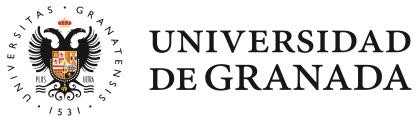 FACULTAD DE FILOSOFIAY LETRAS DEPARTAMENTO DE Hª ANTIGUAFORMULARIO DE PETICIÓN DE LIBROSALUMNO/A: D.N.I.: TELÉFONO: GRADO / MÁSTER / DOCTORADO: CURSO: PROFESOR DEL DEPARTAMENTO: TÍTULO DEL LIBRO: AUTOR: HORARIO PREFERENTE DE RECOGIDA: MAÑANATARDEFECHA DE PETICIÓN:ESTE FORMULARIO DEBE RELLENARSE EN TODOS SUS APARTADOS Y ENVIARSE POR EMAIL A LA SIGUIENTE DIRECCIÓN bibliotecahantigua@ugr.esDESDE EL DEPARTAMENTO SE LE COMUNICARÁ POR EMAIL EL DÍA Y LA HORA EN QUE PUEDE PASAR A RECOGER EL LIBRO.Información básica sobre protección de sus datos personales aportadosInformación básica sobre protección de sus datos personales aportadosResponsableUniversidad de GranadaLegitimaciónLa Universidad de Granada está legitimada para el tratamiento de sus datos, siendo de aplicación las bases jurídicas previstas en el art. 6.1 del Reglamento General de Protección de Datos que correspondan en función de la finalidad pretendida por usted en el formulario de contacto.FinalidadGestionar la solicitud de préstamo formulada por el usuario.DestinatariosNo se prevén comunicaciones de datos salvo que sea necesario para gestionar su solicitud. DerechosTienen derecho a solicitar el acceso, oposición, rectificación, supresión o limitación del tratamiento de sus datos, tal y como se explica en la información adicional. Información adicionalPuede consultar la información adicional y detallada sobre protección de datos en el siguiente enlace: Información adicional